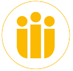 Suggested CitationEXTENDED ABSTRACTIntroductionPurposeMethodFindingsDiscussion & ConclusionÖnerilen AtıfMakalenizin Başlığını Buraya Yazınız1. Giriş (Birinci Düzey Alt Başlık)2. Yöntem3. BulgularŞekil 1. (Şekiller, APA 7.0 formatına göre düzenlenmeli.)Şekil başlığı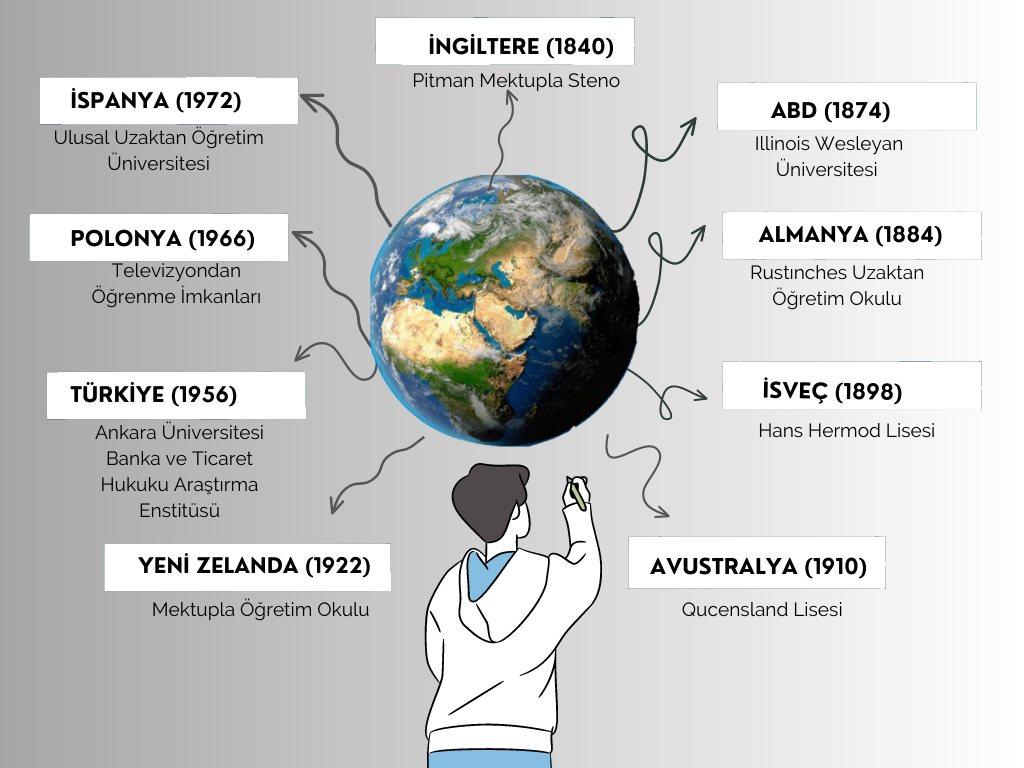 4. Tartışma, Sonuç ve ÖnerilerÇıkar Çatışması BildirimiYazar(lar), bu makalenin araştırılması, yazarlığı ve/veya yayınlanmasına ilişkin herhangi bir potansiyel çıkar çatışması beyan etmemiştir.Destek/Finansman BilgileriYazar(lar), bu makalenin araştırılması, yazarlığı ve / veya yayınlanması için herhangi bir finansal destek almamıştır. (veya) Bu araştırma ………………………………Fonu (Proje No…………….) tarafından desteklenmektedir.Etik Kurul KararıBu araştırma için………………………………..kurumdan (tarih-sayı no) etik izin alınmıştır.Kaynakça/ReferencesMiranda, C. (2019). Exploring the lived experiences of foster youth who obtained graduate level degrees: Self-efficacy, resilience, and the impact on identity development. (Publication No. 27542827) [Doctoral dissertation, Pepperdine University]. PQDT Open.İletişim/CorrespondenceAbstractKeywords: Inonu UniversityJournal of the Faculty ofEducationVol X, No X, 20XXpp. XX-XXDOI XXXXXXXXArticle Type Research Article/Review ArticleAbstractKeywords: ReceivedXX.XX.20XXAcceptedXX.XX.20XXÖzAnahtar Kelimeler: İnönü ÜniversitesiEğitim Fakültesi DergisiCilt X, Sayı X, 20XXss. XX-XXDOI XXXXXXXXMakale TürüAraştırma Makalesi/Derleme MakalesiÖzAnahtar Kelimeler: Gönderim TarihiXX.XX.20XXKabul TarihiXX.XX.20XXSütun başlığıf%Tablo maddeleri-1Tablo maddeleri-2Tablo maddeleri-3